Raport z badania ankietowego w ramach projektu „Strategia Rozwoju Gminy Jasienica Rosielna na lata 2022-2031”Metodologia badaniaW dniach 01.06.-07.07.2022 roku przeprowadzone zostało badanie ankietowe w ramach projektu „Strategia Rozwoju Gminy Jasienica Rosielna na lata 2022-2031”. Badanie było realizowane za pomocą ankiety internetowej CAWI (ang. Computer Assisted Web Interview) oraz papierowych kwestionariuszy do samodzielnego wypełniania PAPI (ang. Paper and Pencil Interview). PróbaW badaniu wzięły udział łącznie 109 osób, wśród których było 61% kobiet i 39% mężczyzn.Tabela 1. Płeć respondentówŹródło: Badanie ankietowe CAWI i PAPI, N=28Wśród biorących udział w badaniu przeważały osoby z wykształceniem wyższym - (54 osób, 50%), drugą co do liczebności była grupa z wykształceniem średnim (39 osób, 36%). Tabela 2. Wykształcenie respondentówŹródło: Badanie ankietowe CAWI i PAPI, N=28Jeśli chodzi o sytuację na rynku pracy, zdecydowanie najliczniejszą grupę stanowili pracujący (57 osób, 52%). Drugą co do liczebności były osoby które się uczyły (13 osób 12%).Tabela 3. Status zawodowy respondentówŹródło: Badanie ankietowe CAWI i PAPI, N=28Blisko 75% osób biorących udział w badaniu mieszka w Gminie Jasienica Rosielna dłużej niż 15 lat. Jest to bardzo ważne z punktu widzenia merytorycznej wartości badania – osoby te bardzo dobrze znają gminę, jej atuty i słabości, a także potrzeby rozwojowe.Tabela 4. Długość zamieszkiwania w Gminie Jasienica RosielnaŹródło: Badanie ankietowe CAWI i PAPI, N=28Najwięcej spośród osób biorących udział w ankiecie mieszka w miejscowości Jasienica Rosielna (40 osób, 37%), zaś najmniej poza gminą (3 osoby, 3%). Co oznacza, że 97% ankietowanych to mieszkańcy gminy.Tabela 5. Gmina zamieszkania respondentówŹródło: Badanie ankietowe CAWI i PAPI, N=28Wyniki Pierwsze pytanie w ankiecie dotyczyło ogólnej opinii mieszkańców na temat życia w gminie. Z odpowiedzi wyłania się raczej optymistyczny obraz – najliczniejsze były odpowiedzi „dobrze” (45 osób, 42,1%), zaś łącznie odpowiedzi „bardzo dobrze” i „dobrze” udzieliła ponad połowa ankietowanych (76 osób, 71,1%). Odpowiedzi negatywnych „źle” udzieliło tylko 3,7% respondentów, a odpowiedzi „bardzo źle” wybrała tylko jedna osoba.Tabela 6. Ogólna ocena życia w gminieŹródło: Badanie ankietowe CAWI i PAPI, N=28Wykres 1. Ogólna ocena życia w gminie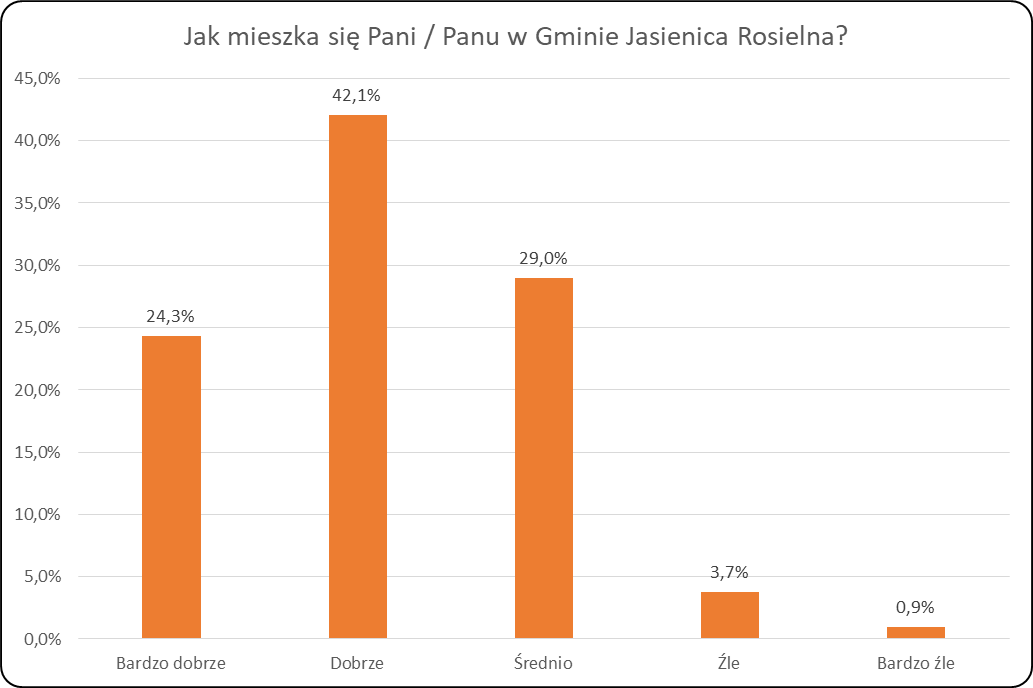 Źródło: Badanie ankietowe CAWI i PAPI, N=28Należy tutaj dodać, że ponad połowa ankietowanych uważa Gminę Jasienica Rosielna za miejsce dobre do zamieszkania (71%), a blisko 5% jest przeciwnego zdania. Wynik ten potwierdza ogólną pozytywną ocenę życia w gminie.Kwestia ta została w dalszej części ankiety pogłębiona poprzez pytania szczegółowe o konkretne aspekty życia w gminie. Najkorzystniej ocenione zostały takie obszary jak opieka nad dziećmi – dostęp do przedszkoli i placówek opiekuńczych dla dzieci (łącznie 75% pozytywnych odpowiedzi – „bardzo dobrze” i „dobrze”), stan środowiska naturalnego (80%) oraz dostęp do opieki społecznej (76%).Za obszary problematyczne uznać można natomiast możliwości znalezienia pracy w gminie (łącznie 39% odpowiedzi negatywnych - „źle” i „bardzo źle”), infrastruktura rowerowa (52%) oraz oferta kulturalna (34 odpowiedzi negatywnych, 31%).Poniższa tabele oraz wykres przedstawiają, jak mieszkańcy gminy oceniają poszczególne obszary życia w gminie.Tabela 8. Ocena poszczególnych aspektów życia w gminie Źródło: Badanie ankietowe CAWI i PAPI, N=28Wykres 2. Ocena poszczególnych aspektów życia w gminieŹródło: Badanie ankietowe CAWI i PAPI, N=28Następnie poproszono ankietowanych o wskazanie które z powyższych aspektów życia w gminie wymagają podjęcia przez władze priorytetowych działań. I tak jako obszary wymagające najpilniejszego wsparcia respondenci wskazali stan dróg i ulic (12%) możliwości znalezienia pracy w gminie (11%), następnie infrastrukturę rowerową (11%), ofertę kulturalną (11%), na piątym miejscu wskazano stan chodników i udogodnienia dla pieszych (11%). Powyższe wskazania pokrywają się z oceną poszczególnych aspektów życia w gminie.Tabela 9. Aspekty życia w gminie wymagające najpilniejszego wsparcia  Źródło: Badanie ankietowe CAWI i PAPI, N=28Wykres 3. Aspekty życia w gminie wymagające najpilniejszego wsparciaŹródło: Badanie ankietowe CAWI i PAPI, N=28Kolejne pytanie w ankiecie brzmiało: „Jakie grupy mieszkańców powinny być Państwa zdaniem w większym niż dotychczas stopniu uwzględnione w działaniach gminy?” Ankietowani w większości wskazali na młodzież (20%) oraz ex aequo rodziny z małymi dziećmi (16) i osoby starsze (19%).Dodatkowo w komentarzach wskazano na osoby skromne, którym honor nie pozwala na pobieranie zapomóg a same nie zgłoszą się do GOPS-u oraz dzieci w wieku żłobkowymTabela 11. Jakie grupy mieszkańców powinny być Państwa zdaniem w większym niż dotychczas stopniu uwzględnione w działaniach gminy?Źródło: Badanie ankietowe CAWI i PAPI, N=28Wykres 5. Jakie grupy mieszkańców powinny być Państwa zdaniem w większym niż dotychczas stopniu uwzględnione w działaniach gminy?Źródło: Badanie ankietowe CAWI i PAPI, N=28Odpowiedzi respondentów na pytanie o to, jaka powinna być ich zdaniem gmina Jasienica Rosielna w przyszłości koncentrowały się na dostrzeganych przez nich aktualnie problemach do rozwiązania. Mieszkańcy chcieliby, aby gmina była atrakcyjnym miejscem do życia – z rozwiniętą infrastrukturą mieszkaniową z ograniczeniem funkcji uciążliwych, funkcją handlu i usług oraz turystyki. Respondentom zależy także na poprawie sytuacji na lokalnym rynku rolnictwa ekologicznego.Tabela 12. Jaką gminą powinna być Gmina Jasienica Rosielna w przyszłości?Źródło: Badanie ankietowe CAWI i PAPI, N=28Wykres 6. Jaką gminą powinna być Gmina Jasienica Rosielna w przyszłości?Źródło: Badanie ankietowe CAWI i PAPI, N=28Można powiedzieć, że osoby biorące udział w badaniu są istotnymi interesariuszami strategii rozwoju gminy, ponieważ ponad 69% wiąże z gminą swoją przyszłość. Niestety, jednocześnie ponad 20% chciałaby, aby przyszłość ich dzieci nie była związana z gminą. Tabela 13. Czy Pani/Pan wiąże swoją przyszłość z Gminą Jasienica Rosielna?Źródło: Badanie ankietowe CAWI i PAPI, N=28Tabela 14. Czy chciałaby Pani/Pan, żeby Pani/Pana dzieci wiązały swoją przyszłość z Gminą Jasienica Rosielna?Źródło: Badanie ankietowe CAWI i PAPI, N=28PYTANIA OTWARTEJakie są Pani/Pana główne problemy w codziennym funkcjonowaniu na terenie gminy? Prosimy podać 3 najważniejsze.W Gminie Jasienica Rosielna najbardziej podoba mi się W Gminie Jasienica Rosielna najmniej podoba mi się PodsumowanieW badaniu ankietowym przeprowadzonym w ramach projektu „Strategia Rozwoju Gminy Jasienica Rosielna na lata 2022-2031” wzięło udział 109 osób, wśród których zdecydowanie przeważali respondenci z miejscowości Jasienica Rosielna.Generalnie można uznać, że respondenci są raczej zadowoleni z mieszkania w gminie – wśród odpowiedzi na pytania o ocenę warunków życia dominowały te pozytywne. Jeśli chodzi o poszczególne aspekty życia w gminie najlepiej ocenione zostały takie obszary jak: stan środowiska naturalnego, opieka nad dziećmi – dostęp do przedszkoli i placówek opiekuńczych dla dzieci, bezpieczeństwo publiczne, oraz opieka społeczna. Za obszary problematyczne uznać można natomiast możliwości znalezienia pracy w gminie, infrastrukturę rowerową oraz ofertę kulturalną.Za obszary wymagające najpilniejszego wsparcia uznane zostały: zatrudnienie w gminie, komunikacja publiczna, oferta sportowo-rekreacyjna oraz oferta kulturalna, na piątym miejscu wskazano stan chodników i udogodnienia dla pieszych. Powyższe wskazania pokrywają się z oceną poszczególnych aspektów życia w gminieZ kolei za największe problemy społeczne uznano: bezrobocie i alkoholizm. Ponadto ankietowani wskazali, że w większym niż dotychczas stopniu, gmina powinna skupić działania na osobach starszych, młodzieży oraz na rodzinach z małymi dziećmi. Dodatkowo w komentarzach wskazano na osoby skromne, którym honor nie pozwala na pobieranie zapomóg i same nie zgłoszą się do GOPS-u oraz na dzieci w wieku żłobkowymTaka ocena wskazuje, że przed władzami gminy nadal stoją wyzwania w aspekcie poprawy poczucia zadowolenia mieszkańców z życia w gminie.Odpowiedzi respondentów na pytanie o to, jakie powinny być najważniejsze kierunki rozwoju Gminy Jasienica Rosielna w przyszłości, koncentrowały się na dostrzeganych przez nich aktualnie problemach do rozwiązania. Mieszkańcy chcieliby, aby gmina była atrakcyjnym miejscem do życia – z rozwiniętą infrastrukturą turystyczną, handlu i usług, mieszkaniową oraz sportu i rekreacji. Respondentom zależy także na poprawie sytuacji na lokalnym rynku rolnictwa ekologicznego.Na koniec można powiedzieć, że osoby biorące udział w badaniu są istotnymi interesariuszami strategii rozwoju gminy, ponieważ ponad 97% ankietowanych to mieszkańcy Gminy Jasienica Rosielna.liczba%Kobieta6761,00%Mężczyzna4239,00%Łącznie109100,00%liczba%Podstawowe/gimnazjalne33%Zasadnicze zawodowe1312%Średnie 3936%Wyższe5450%Łącznie109100,00%liczba%Uczę się1312%Pracuję (umowa o pracę, umowa cywilna)5752%Prowadzę działalność gospodarczą1110%Nie pracuję zawodowo, zajmuję się domem1211%Jestem bezrobotny/a55%Jestem emerytem/ką, rencistą/ką1110%Łącznie109100,00%liczba%Poniżej 5 lat55%5-10 lat109%11-15 lat1312%Powyżej 15 lat (ale nie od urodzenia)1817%Od urodzenia6358%Łącznie109100,00%GminaLiczba%Blizne3128%Jasienica Rosielna4037%Orzechówka2119%Wola Jasienicka1413%poza gminą 33%Łącznie109100,00%Wyniki%Bardzo dobrze2624,3%Dobrze4542,1%Średnio3129,0%Źle43,7%Bardzo źle10,9%Bardzo źleŹlePrzeciętnieDobrzeBardzo dobrzeStan dróg i ulic5%12%24%49%11%Stan chodników i udogodnienia dla pieszych5%10%44%35%6%Infrastruktura rowerowa22%30%28%16%5%Edukacja2%6%24%40%28%Opieka społeczna2%5%17%47%29%Stan środowiska naturalnego1%4%16%45%35%Dostęp do przedszkoli i placówek opiekuńczych dla dzieci6%7%13%38%37%Oferta sportowo-rekreacyjna3%13%39%33%12%Oferta kulturalna8%23%37%23%9%Bezpieczeństwo publiczne3%5%18%39%36%Komunikacja publiczna10%15%26%35%15%Parki, zieleńce, tereny rekreacyjne5%12%16%39%28%Estetyka i czystość w gminie2%6%19%40%32%Możliwość zatrudnienia w gminie13%26%41%13%7%Dostęp do opieki zdrowotnej4%18%49%21%8%Dostosowanie przestrzeni publicznych do potrzeb osób z niepełnosprawnościami, poruszających się wózkami2%17%39%34%7%Dostępność placówek handlowych i usługowych2%6%17%45%31%Warunki do prowadzenia działalności gospodarczej3%8%52%29%7%Warunki do prowadzenia działalności organizacji społecznych (pozarządowych)4%10%52%30%4%Wyniki%Stan dróg i ulic6012%Stan chodników i udogodnienia dla pieszych5411%Infrastruktura rowerowa5311%Edukacja133%Opieka społeczna82%Stan środowiska naturalnego112%Dostęp do przedszkoli i placówek opiekuńczych dla dzieci112%Oferta sportowo-rekreacyjna378%Oferta kulturalna5411%Bezpieczeństwo publiczne41%Komunikacja publiczna276%Parki, zieleńce, tereny rekreacyjne112%Estetyka i czystość w gminie71%Możliwość zatrudnienia w gminie5511%Dostęp do opieki zdrowotnej398%Dostosowanie przestrzeni publicznych do potrzeb osób z niepełnosprawnościami, poruszających się wózkami133%Dostępność placówek handlowych i usługowych71%Warunki do prowadzenia działalności gospodarczej194%Warunki do prowadzenia działalności organizacji społecznych (pozarządowych)51%Wyniki%Osoby starsze5619%Osoby z niepełnosprawnościami3010%Młodzież5920%Rodziny z małymi dziećmi4716%Samotne matki/ojcowie197%Osoby bezrobotne3613%Osoby niedostosowane społecznie, bezradne życiowo135%Osoby pracujące269%Wyniki%Z rozwiniętą funkcją mieszkaniową z ograniczeniem funkcji uciążliwych6928%Handlu i usług4920%Sportu i rekreacji3715%Rolnictwa drobnotowarowego104%Rolnictwa ekologicznego3715%Turystyki3916%Wyniki%Tak7569%Nie98%Trudno powiedzieć2523%Wyniki%Tak3633%Nie2422%Trudno powiedzieć4945%Odpowiedzi otwarte 1brak stabilizacji finansowej, brak odpowiedniej opieki medycznej, brak miejsc pracy, brak komunikacji publicznej, słaba opieka nad osobami starszymi, brak gabinetu stomatologicznego na terenie gminy,
brak miejsc pracy na terenie gminy, brak możliwość zatrudnienia, niskie zarobki, brak żłobka, uboga oferta bezpłatnych zajęć dla dzieci, zły stan dróg, mało koszy na śmieci wzdłuż chodnika, brak ofert kulinarnych, brak restauracji, brak miejsc do rekreacji, brak sieci wodociągowej, zły stan gminnych dróg dojazdowych  do niektórych budynków mieszkalnych, brak dróg rowerowych, złe warunki do prowadzenia działalności gospodarczej, brak odpowiedniej ilości przejść dla pieszych i chodników, słaba oferta kulturalna, progi zwalniające, bezrobocie, brak żłobków, brak komunikacji publicznej Wola Jasienicka - Jasienica Ros., zbyt mało udogodnień dla niepełnosprawnych, trudny dostęp do lekarzy, brak chodników, niewystarczające przystosowanie przestrzeni gminy do osób poruszających się na wózkach, bezrobocie, zły stan dróg w niektórych częściach gminy
 mało udogodnień dla niepełnosprawnych, mało atrakcyjne place zabaw dla dzieci, zabaw, brak progów zwalniających, brak dokończonych dróg gminnych, odcinkowo są robione, potem zostawione na lata aż 1 warstwa jest do wymiany, tłuczeń to rozwiązanie na 3 miesiące, brak infrastruktury rowerowej, brak ofert pracy.Odpowiedzi otwarte 2Brak oferty kulturalnej, słaby dostęp do opieki zdrowotnej, rak ścieżek rowerowych, brak opieki dla dzieci do lat 3, zły stan przystanków autobusowych, brak dobrych placów zabaw dla dzieci, brak pozaszkolnych zajęć dla dzieci i młodzieży, brak oświetlenia ulicznego  w niektórych miejscach 
brak przystanków autobusowych w odpowiednich miejscach, brak opieki nad osobami starszymi,
duża odległość od dużego miasta, brak imprez kulturalnych, brak ścieżek rowerowych, kiepski stan dróg gminnych, brak oświetlenia dróg gminnych, brak możliwości zatrudnienia na terenie gminy.Odpowiedzi otwarte 3brak OZE, mało wykorzystane Centrum Kultury, śmieci w lasach, brak infrastruktury dla rowerzystów
oferta kulturalna, komunikacja publiczna, mało kursów autobusów, miejscami słaby stan dróg, 
brak półkolonia dla dzieci na czas ferii, wakacji, a takie zajęcia mogły by zaaktywizować sport, rekreacje i kulturę w gminie, bardzo mało koszy na śmieci wzdłuż chodników.Odpowiedzi otwarte 1Piękne krajobrazy, stan infrastruktury wodno – kanalizacyjnej, warunki środowiskowe, organizacja różnych projektów dla seniorów, dzieci i młodzieży, dostęp do gospodarki wodno-ściekowej, park gminny, czyste powietrze, park w Jasienicy Rosielnej, działalność organizacji i grup społecznych, 
Infrastruktura rekreacyjno-sportowa, w tym infrastruktura skierowana do małych dzieci, park gminny,
kościół drewniany, park, zalew, czyste i zdrowe powietrze, przestrzeń zielona, wszystko, stan środowiska, czyste powietrze, przyroda, działalność samorządu gminnego, dbałość o mieszkańców, przejrzysty i duży park, ukształtowanie terenu, stan środowiska naturalnego, lokalizacja, park, zieleńce, tereny rekreacyjne, lokalizacja i ukształtowanie terenu, estetyka i czystość w gminie,
pozytywne nastawienie ludzi, środowisko przyrodnicze, zaangażowanie w działania społeczne (np. zbiórki), to, że w gminie jest bezpiecznie, to, że gmina na przestrzeni lat szybko się rozwija
przyjazne nastawienie ludzi, szeroki wyrób sklepów spożywczych, że w każdej miejscowości w gminie są szkoły i przedszkola, że gmina z roku na rok rozwija się coraz bardziej, natura, segregacja śmieci, dostęp do przedszkoli, stan środowiska naturalnego, poziom opieki społecznej, urzędnicy są pomocni, pozytywne nastawienie ludzi, poziom bezpieczeństwa w gminie- Straż, Policja
nacisk na segregacje odpadów, estetyka w gminie, oferta edukacyjna szkoły w Bliznem (zajęcia na basenie). Odpowiedzi otwarte 1Dziurawe drogi, brak żłobków, brak żłobka oraz mały dostęp do miejsc w których dzieci i młodzież mogą wspólnie spędzać czas, dużo się mówi, mało się robi, wąskie drogi gminne, uboga oferta zorganizowanych zajęć pozalekcyjnych dla dzieci i młodzieży, bezrobocie, stan dróg i chodników, złe przystanki autobusowe, brak dostępności do punktów  sportowo-rekreacyjnych, wybetonowane i nieestetyczne centrum Jasienicy Rosielnej, dzikie wysypiska śmieci, brudne przystanki autobusowe, Śmieci (gabaryty) są plądrowane przez złomiarzy, złom zabrany reszta porozwalane. Więcej patroli policyjnych przed i w czasie zbiórki, w konsekwencji służby komunalne nie zabierają nie kompletnych zamrażarek, a porozrzucane rzeczy leżą aż mieszkańcy sami posprzątają, bo urzędnicy gminy nie reagują na zgłoszenia, zbyt mało chodników, ze osoby starsze nie mają możliwości rozrywki- brak zajęć dla seniorów, spotkań itp., dostęp do lekarza, że budynki użyteczności publicznej nie są wystarczająco przystosowane do osób z niepełnosprawnością, bezrobocie, brak chodników
niedbanie o lasy- śmieci wywożone do lasów, wysoka cena za kanalizację, mało chodników
brak wodociągu w niektórych częściach gminy, bezrobocie brak możliwości podjęcia rozwojowej pracy, drogi gminne w skupiskach domów, stan drogi po zalaniu nie został poprawiony ani dokończony.